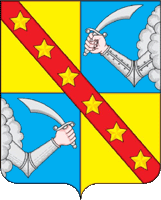  Администрация муниципального образования сельское поселение «Чертолино» Ржевского района  Тверской областиПОСТАНОВЛЕНИЕ12.04.2018		                                                                                                                   № 15О назначении публичных слушаний по  отчету об исполнении бюджета муниципальногообразования сельское поселение «Чертолино» за 2017 годРуководствуясь Федеральным законом от 06.10.2003 г. №131-ФЗ «Об общих принципах организации местного самоуправления в Российской Федерации», Уставом муниципального образования сельское поселение «Чертолино» Ржевского района Тверской области, решением Совета депутатов сельского поселения «Чертолино» Ржевского района от 21.11.2007 г. № 37 «Об утверждении Положения о публичных слушаниях в муниципальном образовании сельское поселение «Чертолино», Администрация  сельского поселения «ЧертолиноПОСТАНОВЛЯЕТ:		1. Провести публичные слушания по  отчету об исполнении бюджета муниципального образования сельское поселение «Чертолино» за 2017 год 25 апреля 2018 года в 13 часов 00 минут по адресу: Тверская область, Ржевский район, д.Звягино,ул.Центральная  д.16 ( помещение территориального участка администрации сельского поселения «Чертолино»).		           2. Утвердить состав организационного комитета по подготовке и проведению публичных слушаний (Приложение ).                      3.  Настоящее постановление  обнародовать на информационных стендах, опубликовать в газете «Ржевская правда» и   на официальном сайте Администрации сельского поселения «Чертолино» Ржевского района Тверской области в сети Интернет (www.чертолино.ржевский-район.рф)                        4. Настоящее постановление  вступает в силу со дня его официального опубликования.Глава администрацииМО сельское  поселение  «Чертолино»				                                 А.В.Святой                                                                                                                    Приложение  к постановлениюАдминистрации сельскогопоселения «Чертолино»от   12.04.2018 г. №15СОСТАВорганизационного комитета  по подготовке и проведению публичных слушанийпо отчету об исполнении бюджетамуниципального образования сельское поселение «Чертолино» за 2017 годПредседатель оргкомитета:Святой А.В – глава администрации сельского поселения «Чертолино» Ржевского района;Заместитель председателя: Иванова Н.П.  –  Глава сельского поселения «Чертолино» Ржевского районаСекретарь оргкомитета:Тихомирова И.В. – заместитель Главы администрации сельского поселения «Чертолино»;Члены оргкомитета: Цветкова Е.А.- главный бухгалтер администрации сельского поселения «Чертолино»;Попкова В.Н.  –  депутат Совета депутатов МО сельское поселение «Чертолино Ржевского района; Попов А.В .- депутат Совета депутатов МО сельское поселение «Чертолино Ржевского района